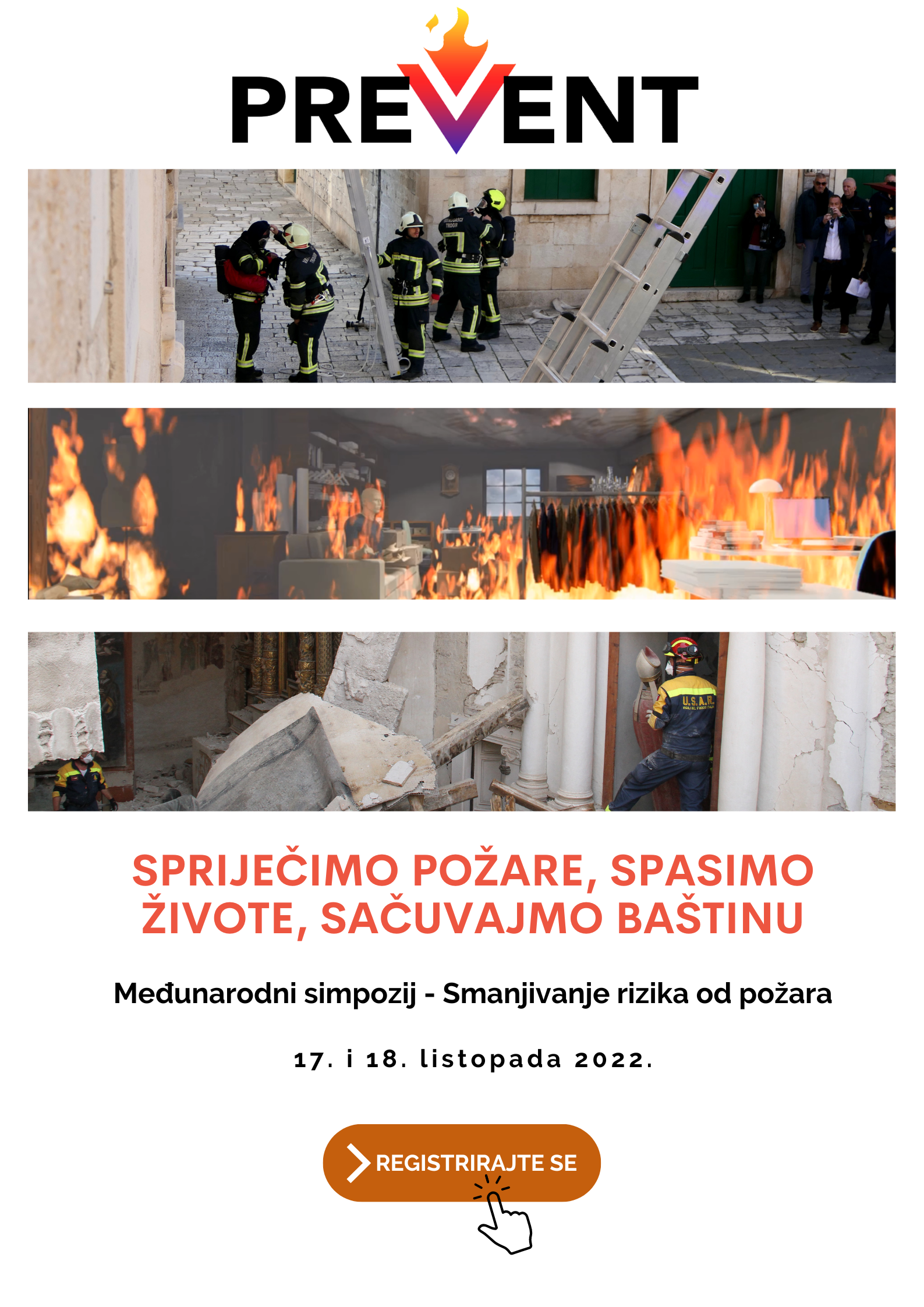 Nacionalni muzej, Brazil. Notre Dame, Pariz. Dvorac Shuri, Japan. Table Mountain, Južnoafrička Republika….Neprocjenjiva kulturna baština svake godine stradava u katastrofalnim požarima. Samo u 2020. teško je oštećeno više od 300 lokaliteta. Požare je, u većini slučajeva, moguće spriječiti. Kako bismo razvili rješenja koja odgovaraju specifičnostima različitih lokacija, važno je bolje razumjeti prirodu rizika od požara na baštini i uključiti relevantne dionike.Na međunarodnom simpoziju PREVENT – „Smanjivanje rizika od požara na baštini“ bit će predstavljeni rezultati interdisciplinarnih procjena ugroženosti i strategija smanjivanja rizika od požara, primijenjenih na 8 lokaliteta u Brazilu, Kanadi, Čileu, Hrvatskoj, Irskoj, Nigeriji i PalestiniOrganizatori i partneriICCROMMinistarstvo kulture i medijaGrad TrogirHrvatska vatrogasna zajednicaJavna vatrogasna postrojba Grada TrogiraCorpo Nazionale dei Vigili del Fuoco – CNVVFNacionalni odbor za kulturnu baštinu Kraljevine ŠvedskeNacionalni odbor za spašavanje, Republika EstonijaSimpozij su s ICCROM-om organizirali Ministarstvo kulture i medija i Grad Trogir, uz potporu Hrvatske vatrogasne zajednice. Namjera je organizatora stvoriti priliku za razmjenu perspektiva iz različitih područja radi boljeg razumijevanja ranjivosti i izloženosti koje utječu na visinu rizika od požara na baštini u različitim krajevima svijeta. Uvodna izlaganja gostujućih govornika objasnit će kako se rizik od požara na baštini povećava utjecajem klimatskih promjena.Izlagači će dati argumente za jačanje međuresorne suradnje između stručnjaka za baštinu, stručnjaka za prevenciju rizika od požara, vatrogasaca i hitnih službi.Zašto sudjelovati?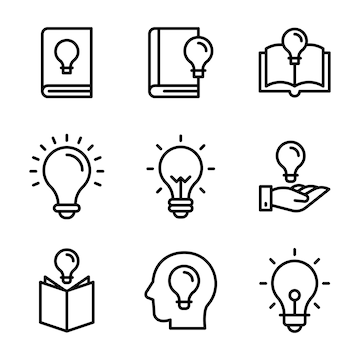 Detaljan program simpozija i potpuni popis predavača bit će objavljeni u narednim danima.Kako se registrirati?Simpozij će biti održan kao hibridno događanje: fizički u Trogiru i putem platforme Zoom.Kako biste pratili simpozij putem platforme Zoom, registrirajte se unaprijed, koristeći se sljedećom poveznicom. Sve će sesije biti prenošene uživo na platformi Zoom. https://bit.ly/3BzR5gFNakon registracije primit ćete automatsku poruku e-pošte s dodatnim informacijama.